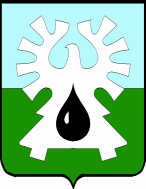 МУНИЦИПАЛЬНОЕ ОБРАЗОВАНИЕ ГОРОД УРАЙХАНТЫ-МАНСИЙСКИЙ АВТОНОМНЫЙ ОКРУГ - ЮГРАДУМА ГОРОДА УРАЙАППАРАТ ДУМЫЮРИДИЧЕСКИЙ ОТДЕЛот 13.02.2017 №20ПРАВОВОЕ ЗАКЛЮЧЕНИЕна проект решения Думы города Урай «О внесении изменений в порядок управления и распоряжения имуществом, находящимся в муниципальной собственности города Урай»Рассмотрев проект решения Думы города Урай «О внесении изменений в порядок управления и распоряжения имуществом, находящимся в муниципальной собственности города Урай» (далее также «проект решения», «проект»),  сообщаю следующее.В соответствии с пунктом 5 части 8 статьи 35 Федерального закона от 06.10.2003 №131-ФЗ «Об общих принципах организации местного самоуправления в Российской Федерации» определение порядка управления и распоряжения имуществом, находящимся в муниципальной собственности находится в исключительной компетенции представительного органа муниципального образования.Решением Думы города Урай от 25.06.2009 №56 определён порядок управления и распоряжения имуществом, находящимся в муниципальной собственности города Урай (далее - Порядок). Порядок действует в редакции решений Думы города от 24.09.2009 № 70, от 23.09.2010 №75, от 20.12.2010 №122, от 30.06.2011 №48, от 21.02.2012 №18, от 24.05.2012 №52, от 27.09.2012 № 86, от 25.10.2012 № 102, от 20.06.2013 №38, от 20.02.2014№7, от 25.09.2014 №52, от 25.06.2015 №67, от 24.12.2015 №149, от 24.03.2016 №16, от 23.06.2016 №49Представленным проектом решения предлагается в Порядке определить срок – 6 месяцев (ранее он точно определен не был), в течение которого, должны быть надлежащим образом оформлены правоустанавливающие документы на муниципальное имущество. Указанный срок определен с учетом норм действующего законодательства, регулирующих правоотношения в данной сфере. Внесение предусмотренных проектом изменений направлено на устранение юридической неопределенности, которая может оказать влияние на возможное появление коррупциогенных факторов.  Принятие представленного проекта входит в компетенцию Думы города. Внутренняя логика проекта решения соблюдена, противоречия между его нормами отсутствуют.Проект решения действующему законодательству не противоречит, коррупциогенных  факторов не содержит.Начальник                                                                            О.И. Гамузова628285, Ханты-Мансийский автономный округ              Тюменской области              г. Урай, микрорайон 2, дом 60Тел. 33395, факс 33395Электронная почта: duma2@ uraу.ru